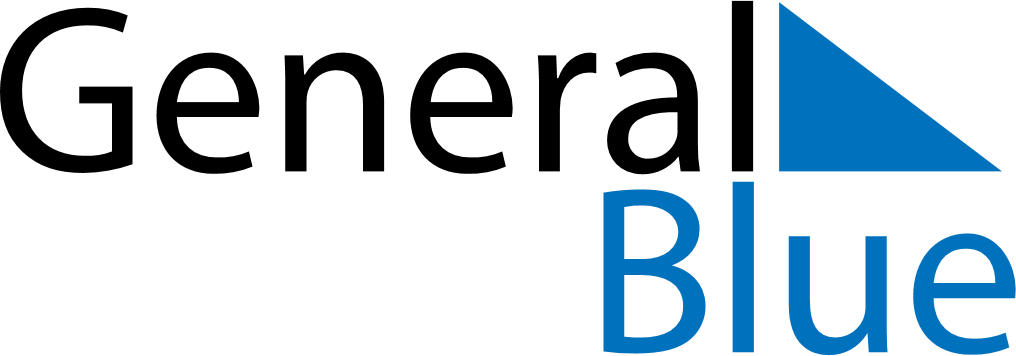 November 2024November 2024November 2024November 2024November 2024November 2024Abda, Gyor-Moson-Sopron, HungaryAbda, Gyor-Moson-Sopron, HungaryAbda, Gyor-Moson-Sopron, HungaryAbda, Gyor-Moson-Sopron, HungaryAbda, Gyor-Moson-Sopron, HungaryAbda, Gyor-Moson-Sopron, HungarySunday Monday Tuesday Wednesday Thursday Friday Saturday 1 2 Sunrise: 6:34 AM Sunset: 4:32 PM Daylight: 9 hours and 58 minutes. Sunrise: 6:35 AM Sunset: 4:31 PM Daylight: 9 hours and 55 minutes. 3 4 5 6 7 8 9 Sunrise: 6:37 AM Sunset: 4:29 PM Daylight: 9 hours and 52 minutes. Sunrise: 6:38 AM Sunset: 4:27 PM Daylight: 9 hours and 49 minutes. Sunrise: 6:40 AM Sunset: 4:26 PM Daylight: 9 hours and 46 minutes. Sunrise: 6:41 AM Sunset: 4:25 PM Daylight: 9 hours and 43 minutes. Sunrise: 6:43 AM Sunset: 4:23 PM Daylight: 9 hours and 40 minutes. Sunrise: 6:44 AM Sunset: 4:22 PM Daylight: 9 hours and 37 minutes. Sunrise: 6:46 AM Sunset: 4:20 PM Daylight: 9 hours and 34 minutes. 10 11 12 13 14 15 16 Sunrise: 6:47 AM Sunset: 4:19 PM Daylight: 9 hours and 31 minutes. Sunrise: 6:49 AM Sunset: 4:18 PM Daylight: 9 hours and 28 minutes. Sunrise: 6:50 AM Sunset: 4:16 PM Daylight: 9 hours and 26 minutes. Sunrise: 6:52 AM Sunset: 4:15 PM Daylight: 9 hours and 23 minutes. Sunrise: 6:53 AM Sunset: 4:14 PM Daylight: 9 hours and 20 minutes. Sunrise: 6:55 AM Sunset: 4:13 PM Daylight: 9 hours and 18 minutes. Sunrise: 6:56 AM Sunset: 4:12 PM Daylight: 9 hours and 15 minutes. 17 18 19 20 21 22 23 Sunrise: 6:58 AM Sunset: 4:11 PM Daylight: 9 hours and 12 minutes. Sunrise: 6:59 AM Sunset: 4:10 PM Daylight: 9 hours and 10 minutes. Sunrise: 7:01 AM Sunset: 4:09 PM Daylight: 9 hours and 7 minutes. Sunrise: 7:02 AM Sunset: 4:08 PM Daylight: 9 hours and 5 minutes. Sunrise: 7:04 AM Sunset: 4:07 PM Daylight: 9 hours and 3 minutes. Sunrise: 7:05 AM Sunset: 4:06 PM Daylight: 9 hours and 0 minutes. Sunrise: 7:06 AM Sunset: 4:05 PM Daylight: 8 hours and 58 minutes. 24 25 26 27 28 29 30 Sunrise: 7:08 AM Sunset: 4:04 PM Daylight: 8 hours and 56 minutes. Sunrise: 7:09 AM Sunset: 4:03 PM Daylight: 8 hours and 54 minutes. Sunrise: 7:11 AM Sunset: 4:03 PM Daylight: 8 hours and 52 minutes. Sunrise: 7:12 AM Sunset: 4:02 PM Daylight: 8 hours and 50 minutes. Sunrise: 7:13 AM Sunset: 4:01 PM Daylight: 8 hours and 48 minutes. Sunrise: 7:14 AM Sunset: 4:01 PM Daylight: 8 hours and 46 minutes. Sunrise: 7:16 AM Sunset: 4:00 PM Daylight: 8 hours and 44 minutes. 